Declaration of Intention Source for Osvaldo DeRigo (Fold3.com)Content Source:The National Archives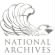 Publication Number:M1537
Publication Title:Naturalization Petitions of the U.S. District Court, 1820-1930, and Circuit Court, 1820-1911, for the Western District of PennsylvaniaPublisher:NARARecord Group:21State:PennsylvaniaShort Description:NARA M1537. Naturalization petitions of the U.S. District Court, 1820-1930, and the Circuit Court, 1820-1911, for the Western District of Pennsylvania.
Roll:205Court:Records of the US Circuit and District Courts: Declarations of Intent and Petitions for Naturalizations, Oct 1820-Jan 1931
Year:1914Date:1914-04-16
Immigrant Full Name:Osvaldo DerigoDocument Type:Declaration of Intention
Home Country:ItalyWitness Full Name:[Blank]Year Immigrated:1909